Home Reading Log DateBook Title/PagesMinutesNew/ChallengingWordsRating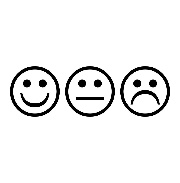 